БІЛОЦЕРКІВСЬКА МІСЬКА РАДА	КИЇВСЬКОЇ ОБЛАСТІ	Р І Ш Е Н Н Я
 від 24 грудня 2020 року                                                                        № 74-05-VIIІ
		
Про    внесення    змін    до    рішення 
Білоцерківської  міської  ради  від  21 
грудня 2017 року №1803-42-VІІ «Про 
затвердження    міської   комплексної 
Програми         подолання       дитячої 
бездоглядності,              профілактики 
негативних      явищ      у      дитячому 
середовищі, підтримки сімей з дітьми 
й   розвитку   соціальних   послуг  для 
сім’ї,   дітей   та   молоді    «Назустріч 
дітям»   на    2018 – 2022   роки»     (зі 
змінами)Розглянувши подання постійної комісії з питань охорони здоров’я, материнства та дитинства, освіти, соціального захисту, науки, спорту, культури, мови, молоді, прав національних меншин, міжнародного співробітництва, інформаційної політики від 23 грудня 2020 р. № 398/02-17, відповідно до пункту 22 частини першої статті 26 Закону України «Про місцеве самоврядування» в Україні», Закону України «Про органи і служби у справах дітей та спеціальні установи для дітей», Закону України «Про соціальні послуги», Закону України «Про забезпечення організаційно-правових умов соціального захисту дітей-сиріт та дітей, позбавлених батьківського піклування», Закону України «Про охорону дитинства», з метою створення в Білоцерківській міській територіальній громаді умов для подолання дитячої бездоглядності та безпритульності, профілактики негативних явищ у дитячому середовищі, реалізації державних гарантій і конституційних прав дітей-сиріт та дітей, позбавлених батьківського піклування, забезпечення сімейного благополуччя, підтримки родин з дітьми, які опинилися в складних життєвих обставинах, розвитку соціальних послуг, міська рада вирішила:1. Внести зміни до рішення Білоцерківської міської ради від 21 грудня 2017 року №1803-42-VІІ «Про затвердження міської комплексної Програми подолання дитячої бездоглядності, профілактики негативних явищ у дитячому середовищі, підтримки сімей з дітьми й розвитку соціальних послуг для сім’ї, дітей та молоді «Назустріч дітям» на 2018 – 2022 роки» (зі змінами), а саме:1.1. назву рішення викласти в новій редакції:«Про затвердження Комплексної програми подолання дитячої бездоглядності, профілактики негативних явищ у дитячому середовищі, підтримки сімей з дітьми й розвитку соціальних послуг для сім’ї, дітей та молоді «Назустріч дітям» в Білоцерківській міській територіальній громаді на 2018 – 2022 роки»;1.2. пункт 1 рішення викласти в новій редакції:«1. Затвердити Комплексну програму подолання дитячої бездоглядності, профілактики негативних явищ у дитячому середовищі, підтримки сімей з дітьми й розвитку соціальних послуг для сім’ї, дітей та молоді «Назустріч дітям» в Білоцерківській міській територіальній громаді на 2018 – 2022 роки (додається).»;1.3. пункт 2 рішення викласти в новій редакції:«2. Міському фінансовому управлінню Білоцерківської міської ради при формуванні бюджету Білоцерківської міської територіальної громади на 2021 та наступні роки передбачати асигнування на проведення заходів Комплексної програми подолання дитячої бездоглядності, профілактики негативних явищ у дитячому середовищі, підтримки сімей з дітьми й розвитку соціальних послуг для сім’ї, дітей та молоді «Назустріч дітям» в Білоцерківській міській територіальній громаді на 2018 – 2022 роки, виходячи з пріоритетів та можливостей бюджету Білоцерківської міської територіальної громади.»;1.4. слова по тексту міської комплексної Програми подолання дитячої бездоглядності, профілактики негативних явищ у дитячому середовищі, підтримки сімей з дітьми й розвитку соціальних послуг для сім’ї, дітей та молоді «Назустріч дітям» на 2018 – 2022 роки «Міська комплексна Програма подолання дитячої бездоглядності, профілактики негативних явищ у дитячому середовищі, підтримки сімей з дітьми й розвитку соціальних послуг для сім’ї, дітей та молоді «Назустріч дітям» на 2018 – 2022 роки» в усіх відмінках, замінити на слова «Комплексна програма подолання дитячої бездоглядності, профілактики негативних явищ у дитячому середовищі, підтримки сімей з дітьми й розвитку соціальних послуг для сім’ї, дітей та молоді «Назустріч дітям» в Білоцерківській міській територіальній громаді на 2018 – 2022 роки» у відповідних відмінках;1.5. слова по тексту міської комплексної Програми подолання дитячої бездоглядності, профілактики негативних явищ у дитячому середовищі, підтримки сімей з дітьми й розвитку соціальних послуг для сім’ї, дітей та молоді «Назустріч дітям» на 2018 – 2022 роки «м. Біла Церква, міста, територіальна громада, міській громаді, громади, громади міста» в усіх відмінках, замінити на слова «Білоцерківська міська територіальна громада» у відповідних відмінках;1.6. Слова по тексту міської комплексної Програми подолання дитячої бездоглядності, профілактики негативних явищ у дитячому середовищі, підтримки сімей з дітьми й розвитку соціальних послуг для сім’ї, дітей та молоді «Назустріч дітям» на 2018 – 2022 роки «міський бюджет» в усіх відмінках замінити на слова «бюджет Білоцерківської міської територіальної громади» у відповідних відмінках.2. Контроль за виконанням рішення покласти на постійну комісію з питань охорони здоров’я, материнства та дитинства, освіти, соціального захисту, науки, спорту, культури, мови, молоді, прав національних меншин, міжнародного співробітництва, інформаційної політики.Міський голова                                                                                         Геннадій ДИКИЙ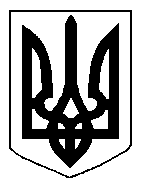 